山东华盛中天工程机械有限责任公司              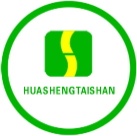 1WG4.0-60 Mini TillerProduct characteristics：New designed high strength ductile iron walking box , full gear transmission, long durability and less leakage tillage.No gear operation, normally open clutch, stop immediately after release, with higher safety.Foot pedal type handlebar, free to adjust the height, fast and convenient.Adjustable fender, free to adjust the farming mode and ensure safe operation.Two-level humanized supporting wheel, easy to work in the front and move back.Applicable to different ground conditions, with disassembled walking wheels, efficient and fast.170F four stroke gasoline engine, powerful and efficient.型号名称Model 1WG4.0-60型微耕机Mini cultivator 1WG4.0-60结构型式 Structural type前置式 Front tine 配套发动机型号名称Mating engine type170F型汽油机gasoline engine 170F配套发动机生产企业  Engine Producer山东华盛中天机械集团股份有限公司Shandong Huasheng Zhongtian Engineering Machinery Co.,Ltd配套发动机标定功率kW Rated power4.0配套发动机标定转速r/min rated  speed 3600配套发动机起动方式 Starting method 手拉启动Manual配套发动机燃油种类 fuel type汽油 gasoline整机外型尺寸（长×宽×高）mmDimension(length×width×height)1460×670×830作业速度m/s operating speed0.05—0.1扶把振动m/s²Vibration of the handlebar＜12作业小时生产率hm²/hOperating productivity≥0.02单位作业面积燃油消耗kg/hm²Fuel Consumption of the unit operating area ≤35工作幅宽mm working width600发动机输出传动方式 driving mode   齿轮传动Gear driven扶把调整幅度（水平方向）adjustment range of the handlebar (horizontal direction)0°扶把调整幅度（垂直方向）adjustment range of the handlebar  (vertical direction)30°刀辊设计转速r/min  Designed  speed of the knife roll208刀辊最大回转半径mm  Max turning radius of the knife roll165刀辊总安装刀数Total number of knives on the knife roll18 旋耕刀型号Rotary blade typeRT165主离合器型式 main clutch type油浸式摩擦片oil-immerse friction plate主离合器状态main clutch status常开normally open